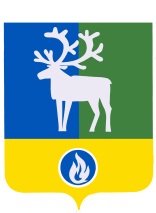 БЕЛОЯРСКИЙ РАЙОНХАНТЫ-МАНСИЙСКИЙ АВТОНОМНЫЙ ОКРУГ – ЮГРААДМИНИСТРАЦИЯ БЕЛОЯРСКОГО РАЙОНА                                                                                                                                       ПРОЕКТПОСТАНОВЛЕНИЕот  «___»   ______  2018 года						              № ___О внесении изменений в приложение к  постановлению администрации Белоярского района от 9 декабря 2013 года № 1803           П о с т а н о в л я ю:           1. Внести в приложение «Муниципальная программа Белоярского района «Развитие транспортной системы на 2014 - 2020 годы»  к постановлению администрации Белоярского района от 9 декабря 2013 года № 1803 «Об утверждении муниципальной программы Белоярского района «Развитие транспортной системы на 2014 - 2020 годы» (далее – Программа) следующие изменения:           1) позицию паспорта Программы, касающуюся целевых показателей муниципальной  Программы, изложить в следующей редакции:	2) позицию паспорта Программы, касающуюся финансового обеспечения муниципальной  Программы, изложить в следующей редакции:           3)  пункт 1 раздела IV «Ресурсное обеспечение муниципальной программы» изложить в следующей редакции:«1. Общий объем финансирования муниципальной программы на 2014 - 2020 годы составляет 880 628,7  тыс. рублей, в том числе: 730 258,2 тыс. рублей за счет средств бюджета Белоярского района, 150 370,5 тыс. рублей за счет средств бюджета Белоярского района, сформированного за счет средств бюджета Ханты-Мансийского автономного округа - Югры в форме субсидии. Объемы финансирования мероприятий муниципальной программы в разрезе по годам и  источникам финансирования представлены в Приложении 2 и Приложении 2.1 к муниципальной программе.»;	4) приложение 1 «Целевые показатели муниципальной программы» к Программе, изложить в редакции согласно приложению 1 к настоящему постановлению;	5) приложение 2.1 «Перечень основных мероприятий муниципальной программы, объемы и источники их финансирования» к Программе изложить в редакции согласно приложению 2 к настоящему постановлению;	6) приложение 3  «Перечень объектов капитального строительства, предусмотренных государственной программой Ханты-Мансийского автономного округа – Югры «Развитие транспортной системы Ханты-Мансийского автономного округа – Югры на 2014 - 2020 годы» к Программе изложить в редакции согласно приложению 3 к настоящему постановлению.	2. Опубликовать настоящее постановление в газете «Белоярские вести. Официальный выпуск».           3. Настоящее постановление вступает в силу после его официального опубликования.           4. Контроль за выполнением постановления возложить на заместителя главы Белоярского района Ващука В.А. Глава Белоярского района	  		             	                                С.П.Маненков«Целевые показатели муниципальной программы (показатели непосредственных результатов)1. протяженность сети автомобильных дорог общего пользования  местного значения 184,47 км.;2.  объемы ввода в эксплуатацию после строительства и реконструкции, автомобильных дорог общего пользования местного значения 4,942 км.; 3. прирост протяженности сети автомобильных дорог  местного значения  в результате строительства новых автомобильных дорог 3,713 км.; 4. прирост протяженности автомобильных дорог общего пользования местного значения, соответствующих нормативным требованиям к транспортно-эксплуатационным показателям, в результате реконструкции автомобильных дорог 1,329 км.;5. прирост протяженности автомобильных дорог общего пользования местного значения, соответствующих нормативным требованиям к транспортно-эксплуатационным показателям, в результате капитального ремонта и ремонта, автомобильных дорог 3,200 км.;6. организация качественного и безопасного  транспортного обслуживания населения автомобильным, водным пассажирским и воздушным транспортом;7.  организация внутрирайонных воздушных перевозок Белоярского района в объеме 180 рейсов в год;8. организация перевозок речным транспортом на маршрутах Белоярского района в объеме 46 рейсооборотов в год.»;«Финансовое          обеспечение муниципальной программыОбщий объем финансирования муниципальной программы на 2014 – 2020 годы составит –  880 628,7 тыс. рублей, в том числе:бюджет Ханты-Мансийского автономного округа - Югры  -  150 370,5 тыс. рублей, из них:2014 год – 20 602,7 тыс.  рублей;2015 год – 18 518,4 тыс. рублей;2016 год – 49 131,5 тыс. рублей;2017 год – 16 262,9  тыс. рублей;2018 год – 15 689,2 тыс. рублей;2019 год – 15 082,9 тыс. рублей;2020 год – 15 082,9 тыс. рублей;бюджет Белоярского района – 730 258,2 тыс. рублей, из них:2014 год – 91 732,6 тыс. рублей;2015 год – 98 482,9 тыс. рублей;2016 год – 107 654,9 тыс. рублей;2017 год – 105 533,0 тыс. рублей;2018 год – 112 005,7 тыс. рублей;2019 год – 107 424,6 тыс. рублей;2020 год – 107 424,5 тыс. рублей.»;